МОУ СОШ №5 «ОБРАЗОВАТЕЛЬНЫЙ ЦЕНТР «ЛИДЕР»ГОРОДСКОГО ОКРУГА КИНЕЛЬ САМАРСКОЙ ОБЛАСТИДиректор    МОУ СОШ №5 «ОБРАЗОВАТЕЛЬНЫЙ ЦЕНТР «ЛИДЕР» г.о. Кинель                     ___________________Тепаев В.С.План – конспект  урока по математике  в 4 классе по теме: «Умножение многозначных чисел на трёхзначные ».Урок №45 .                            Подготовила:                                                                             учитель начальных классов Гуляганова О. В. Предмет: математика.Тема: «Умножение многозначных чисел на трёхзначные». Урок №.45.Дата проведения:  15 ноября 2008г.По типу урок: комбинированный.Цель:Формирование умений и навыков письменных вычислений через умножение многозначного числа на  трёхзначное.Задачи урока:Закрепить знание детьми алгоритма письменного умножения многозначного числа на двузначное и трёхзначное; умение решать текстовые задачи и проводить их анализ.Развивать математическую речь, мышление, навыки самоконтроля и самоанализа.Воспитывать интерес к предмету, умение работать в коллективе, самостоятельность, чувство взаимопомощи.Методы обучения: ИКТ, наглядный метод, частично – поисковый метод, проблемный  метод.Формы обучения: фронтальная,  парная, групповая.Оборудование для проведения урока (для учителя):ИКТ, презентация «Умножение многозначных чисел на трёхзначные»Оборудование для проведения урока (для учеников):листочки с лесенкой «Знаний»карточки с задачами №1 и №2План урока:I.Организационный момент.II. Рефлексия. III. Устный счёт.1V. Определение темы и цели урока. Постановка учебной задачи. V.  Физкульминутка. VI. Поиск оптимального решения учебной задачи. Исследовательская деятельность учащихся. VII. Гимнастика для глаз «Ленивые восьмёрки». VIII. Первичное закрепление материала.IХ. Тренировочные упражнения и задания на закрепление и  повторение (по группам и уровням сложности).1.Решение уравнений.2.Решение задач.Х . Рефлексия. Подведение итогов.ХI.  Домашнее задание.                                                Ход урока:I. Организационный момент.II. Рефлексия (цель: помочь учащимся снять психологическое напряжение)Слайд №2:  «Лесенка знаний».Детям раздаются листочки с изображением  «Лесенки».Учитель. - Что вы видите?- Как бы вы назвали эту лесенку?- Почему?- Попробуйте оценить себя, свои знания в математике. Подумайте, на какой ступеньке вы находитесь в данный момент, поставьте +. III. Устный счёт. Слайд №3.-Давайте, ребята, учиться считать,Делить, умножать, прибавлять, вычитать,Запомните все, что без точного счётаНе сдвинется с места любая работа.- В 1962 году Американцы должны были отправить к Венере свою ракету для научного исследования этой планеты. И через несколько часов она должна была стартовать. Но в последний момент ученые обнаружили в программе действий ракеты одну ошибку: был пропущен один знак. Казалось бы один знак-мелочь, но она могла обернуться для нашей планеты катастрофой. Как вы думаете, что бы произошло?Д. – Ракета могла бы взорваться, или траектория полета была бы нарушена. И тогда неизвестно куда бы она попала и где бы взорвалась. Погибло бы большое количество людей, животных и растений.У. – Для чего я вам рассказала эту историю?Д. – Чтобы мы внимательно следили за ходом вычислений. Надо проверять себя, когда считаешь. А сейчас устроим соревнование. Какой ряд первым запустит свою ракету.(Дети решают примеры. У каждого ряда свой столбик. После решения, взаимопроверка решения примеров.) См. приложение 1.IV. Определение темы и цели урока. Слайд №4.Учитель. - Посмотрите на числа:                                                   6 800     34        47          156	45	 98	  59	  18	 146	3027    2145	4128-Что скажете?  Какие это числа?- Какие задания вы можете предложить? (сгруппировать, составить различные выражения).- Составьте выражения на умножение с этими числами.- Ребята, а кто может сказать, какая тема нашего урока?- Цель нашего урока - вывести алгоритм умножения многозначных чисел на трёхзначное число и учиться им пользоваться.V.  Физкульминутка. Слайд №5.Чтобы в космос полететь Надо многое уметь:(Дети маршируют)Умным быть и смелым быть.Крепко Родину любить.(Рывки руками с поворотами влево и вправо).Раз, два, три, четыре, пятьБудем силу развивать.(Наклоны в стороны).Будем дружно мы трудиться.Заниматься, не лениться.(Хлопки руками впереди и за спиной).И тогда мы победим.Вместе в космос полетим.(Прыжки на месте).VI. Поиск оптимального решения учебной задачи. Исследовательская деятельность. Слайд №6.Учитель.- Посмотрите на выражения, записанные на доске:1235 х 18  2765 х 3265768 х 7945789  х 134 -Что интересного вы заметили? (есть выражения, которые мы ещё не решали).- Верно. Я предлагаю разделить эти выражения на две группы.- На какие?- Что нужно знать для решения первой группы выражений? (алгоритм умножения многозначного числа на двузначное, таблицу умножения).- Напомните нам алгоритм умножения многозначного числа на двузначное (повторение алгоритма)Учитель предлагает решить примеры первой группы. Результаты проверяются.Учитель. – Я предлагаю попробовать решить выражения второй группы. - Какой вывод можно сделать? (умножение многозначного числа на трёхзначное выполняется так же, т. е. будем пользоваться тем же алгоритмом). Алгоритм умножения многозначного числа на трёхзначное:Начинаем умножать с единиц – пишем под единицами.Называем первое неполное произведение.Умножаем на десятки  – пишем под десятками. Называем второе неполное произведение.Умножаем на сотни – пишем под сотнями.Называем третье неполное произведение.Складываем неполные произведения.  Называем ответ.VII. Гимнастика для глаз «Ленивые восьмёрки».VIII. Первичное закрепление материала. Работа в парах (взаимопроверка). Слайд №7.1) Решите примеры, используя полученный алгоритм, комментируя друг другу: 314 х 126 = 39564                    298 х 534 =159132IХ. Тренировочные упражнения и задания на закрепление и  повторение (по группам и уровням сложности).1.Решение уравнений. Слайд №8. - Я предлагаю проверить, насколько самостоятельно вы можете выполнять умножение многозначных чисел на двузначное и трёхзначное, используя алгоритм.Учитель предлагает решить уравнения разной степени трудности. Х : 25 = 200Х : 34 = 1238Х :  8 + 127 =  56 349Учитель.- Выберите себе любое одно уравнение и выполните его. Учащиеся таким образом разделились на три группы.-  Кто выбрал первое? Почему?- Кто второе? Кто третье? Почему?- Назовите корень первого, второго, третьего уравнения.- Кто какие трудности испытал?-Что пожелаете друг другу?Для чего нам нужно изучение этой темы?Людям каких профессий это важно?В случае, если никто не захотел решить третье уравнение, учитель предлагает коллективно разобрать  его у доски.2. Решение задач.      - Возьмите карточку с заданием, прочитайте задачу.
- Выберите для себя ту задачу, с которой вы сможете справиться.         
- Поднимите руку, кто будет решать задачу №1 (даю лист ученику, который решает для проверки)
- Кто решать будет №2? (лист бумаги)
- Приступайте к решению. Кто сомневается и не знает, как решать? (индивидуальная помощь учителя)1. Задача В ларек привезли 8 коробок конфет по 32 кг в каждой и 7 коробок вафель по 36 кг в каждой. На сколько килограммов конфет больше, чем вафель привезли в ларек? (Ответ:  на 4 кг.)2. Задача Два автомобиля выехали одновременно из двух городов навстречу друг другу. Скорость одного автомобиля 80 км/ч, а скорость другого 100 км/ч. Узнай расстояние между городами, если автомобили встретились через 3 ч. (Ответ: 540 км)
Проверка, итоги:
- А кто-нибудь решил другой вариант? 
(карточка с задачами прилагается)
- Какие знания использовали при решении задач? (умножение на  двузначное число, сложение многозначных чисел).  Х . Рефлексия. Подведение итогов.- А какое открытие мы сегодня сделали на уроке? -Чтобы не ошибиться при вычислении многозначного числа на трехзначное число, что надо знать? (алгоритм)- Давайте повторим его.- Какую цель мы поставим на следующий урок?- А сейчас возьмите листочки с лесенкой знания.- Поднялся ли кто-нибудь на ступеньку выше?- А кто ещё остался на том же месте?- Что нужно, чтобы подняться выше?- А как я вам могу помочь?ХI.  Домашнее задание. Слайд №9.1гр. Т.с.51, № 157 № 1582гр. т.с.51, № 1583гр. Т.с 49 – 50 № 154Литература: 1. Программа  «Образовательная система «Начальная школа ХХI века».2. В.Н. Рудницкая, рабочая тетрадь по математике  №1;  Издательский центр «Вентана – Граф» 20113. В. Н. Рудницкая «Математика. Методика обучения. 4 класс», М: издательский центр «Вентана-Граф» 20104. Я иду  на урок в начальную школу: Математика. Книга 1: Книга для учителя. М.: «Первое сентября», 2000.5.Я иду  на урок в начальную школу: Математика. Книга 2: Книга для учителя. М.: «Первое сентября», 2000.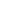 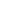 